Αγαπητά μου παιδιά,χάρηκα  πολύ που επικοινωνήσαμε σήμερα!Σας στέλνω  κάποιες εργασίες εύκολες για εσάς τα ξεφτεράκιακαι  θα ήθελα κάθε βράδυ ,πριν κοιμηθείτε ,να διαβάζετε σε όποιον από την οικογένειά σας θέλετε, λίγες  γραμμούλες από ένα παραμύθι που αγαπάτε.Αν πάλι είστε κουρασμένα διαβάστε όποια ώρα εσείς θέλετε.Σας φιλώ! 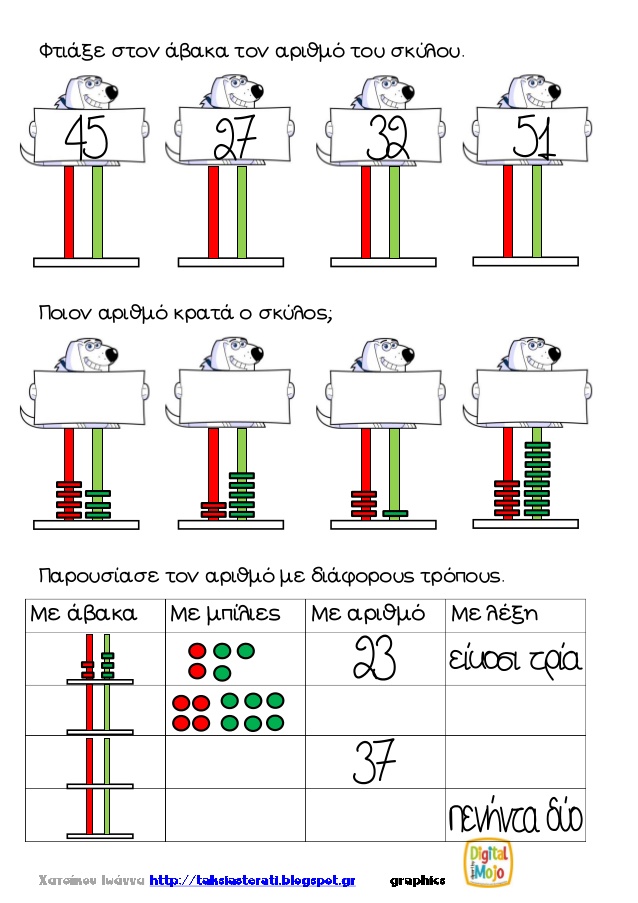 